Menu 1, Pitkään haudutettua uunilammasta/ over cooked lamb roast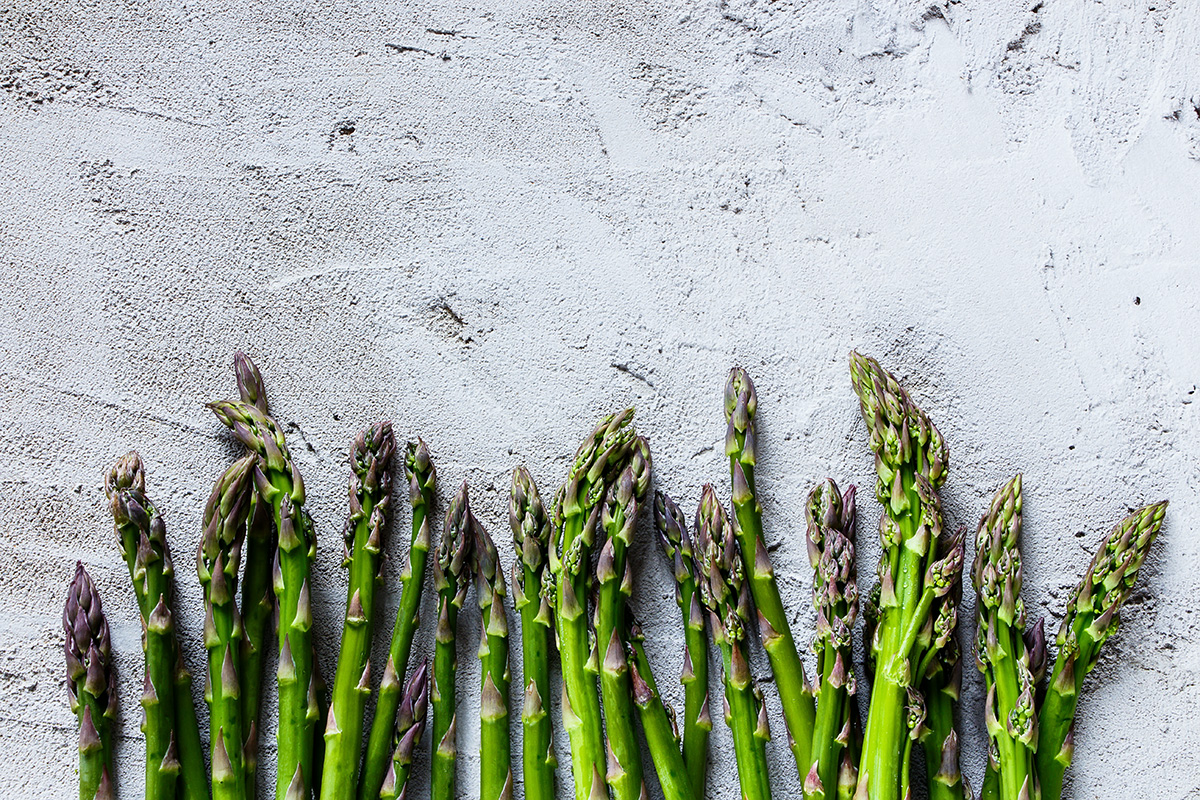   				35,00 € / hlöNapakset: parsaa&parmesaania, paahdettuja kirsikkatomaatteja, marinoituja oliiveja, marinoituja  valkosipulin kynsiä, crostineja, balsamicosiitakkeita/ Mixed salad and balsamico sauce and vinaigretteAntipasto assortment: Balsamicomarinated shitakes, asparagus&parmesan, Semi dried cherry tomatoes, Marinated olives and garlics, crostinis Uunilammasta rosmariini-punaviinikastikkeessa  / Over cooked lamb roast with rosemary and red wine sauce Kermaperunat/ Creamy potatoes Uunijuureksia  / Oven roasted root vegetables  Talon leipää ja levitettä/ Fresh bread and spread***	Suklaata kolmella tavalla  / chocolates in three different ways  Menu 2, Saunamakkarat / Sauna sausages  				28,00 € / hlöJuusto-oliivisalaattia/ Green salad with cheese and olives Kirkas perunasalaatti/ Clear potato salad Lämminsavulohi-pastasalaattia  / Warm smoked salmon and pasta saladHapankaalta/ Sour cabbage saladSaunamakkarat; Bratwurstia, karitsan raakamakkaraa, chorizoa ja grillimakkaraa/ Bratwurst, raw sausages from lamb, chorizo and grill sausageKetsuppia, sinappia ja bbq-majoneesia/ Ketchup, mustard and bbq mayonneseTalon leipää ja levitettä/ Fresh bread and spreadUunipäärynöitä, kinuskia ja kermaa/ oven baked pears, butterscotch and creamMenu 3, Mixed Fajitas 31,00€ / hlöYlikypsää häränrintaa/ Beef brisketsBroileritäyte/  chicken Fajitas maustettua Paprika-sipulipaistos /fried Bellpepper and onionMarinoitua punasipulia/marinated red onionJuustoraastetta/ Grinded cheeseHunajapaahdettuja maissintähkiä/ Roasted corn with honeyLimelohkoja/ Fresh lime Vehnätortilloja/ Wheat tortillasGuacamolea, tulista salsaa, ranskankermaa / Guacamole, hot salsa sauce and French creamJäävuorisalaattia / Iceberg salad  Menu 4, Sliders  28,00€ / hlöNyhtö possua/ Pulled pork Broileri  / chickenSloppy joe (nauta) / beef Bbq majoneesia/ Bbq majonnaiseKetsuppia ja sinappia/ Ketchup and mustardColeslaw / ColeslawCeasarsalaatti/ Ceasar salad Ketsuppi ja sinappi / Ketchup and mustardMaalaislohkoperunat/ Country style french fries      Menu 5, Italia buffet 20,00€ / hlö           Lasagnea valintanne mukaan: lohi, kasvis, kana tai jauheliha/ Lasagne with meat, salmon, vegetable or chicken filling / Grilled warm vegetablesKirsikkatomaatti-helmimozzarellasalaattia ja basilikaöljy/ Cheery tomato-mozzarella salad, basil oil***Talon leipää ja levitettä/ Homemade bread and spread Menu 6, Salaatti buffet Valintasi mukaan 4 salaattia 20,00€ /hlöValintasi mukaan 3 salaattia 18,00€ /hlöValintasi mukaan 2 salaattia 14,00€ /hlöVihersalaattia ja vinegrettiä/ Green salad and vinegret sauce***Kurkku-avocadosalaatti/ Cucumber-avocado salad Coleslaw / ColeslawAntipastosalaatti/ Antipasto saladMetsäsienisalaatti/ Forrest mushroom saladPaahdettuja herkkusieniä/ Roasted mushroom***Kirsikkatomaatti-helmimozzarella salaatti ja basilika öljyä/ Cherry tomato and mozzarella salad and basil oilAasialainen lasinuudelisalaatti/ Asian style glass noodle saladKreikkalainen juustosalaatti/ Greel cheese saladMarinoitu emmentaljuustosalaatti/ Marinated emmental cheese saladTankoparsa-mansikkasalaatti/ Asparagus and strawberry saladKirsikkatomaatti-ohrasalaatti / Tomato-barley salad***Savulohi-pastasalaatti/ Smoked salmon and pasta saladCeasar salaatti ja valintasi mukaan / Caesar salad on your choice(broileri, lohi tai naturel/ chicken, salmon or natural)Savuporo-leipäjuustosalaatti/  Smoked reindeer and Home made  cheese saladHedelmäinen broilerisalaatti/ Fruity chicken saladKirkas pekoni-perunasalaatti/ Bacon and potato salad, olive oil with herbs***Talon leipää ja levitettä/ House bread and spread Talon salaatinkastike / House salad dressingMenu 7, Kiusausbuffet 16,50 € / hlöSavuporo-, broiler-, kebab-, kinkku-, tai lohikiusausta/ Smoked reindeer-, chicken-, kebab-, ham or salmon casseroleEtikkapunajuuria/ Vinegar seasoned beetrootsVihersalaattia ja sinappikastike/ Green salad and mustard dressingTalon leipää ja levitettä/ Homemade bread and spreadMenu 7, Party snacks   22,00€/hlöNachoja/ Nachostuoretomaattisalsaa/ Salsa from fresh tomatoesCheddarkastike/ cheddar sauce Irtokarkkeja / selection of candies 		Sipsejä/ chips 		Kasvistikkuja (porkkana, kurkku, selleri, kukkakaali) ja dippiä/ vegetable vedges with dip sauce 		Suolapähkinöitä		paloiteltuja hedelmiä/Sliced fruits***Lisää menuihin halutessasi jälkiruoka valintasi mukaan 6,50€  Add to saunamenus in the option dessert of your choice Mascarpone- valkosuklaa moussea ja basilikamarinoitua mansikkaa/ Mascarpone and white chocolate mousse with basil marinated strawberriesKookospannacotta ja limemarinoitua mangoa/ Coconut pannacotta with lime marinatedRocky road/ Rocky roadTähtianiksella maustettu tuorehedelmäsalaatti ja kardemummakermaa/ Star anise flavored fresh fruit salad with cardamom creamTalon brownieta kermavaahdolla/ Brownie with whipped cream Buffetit on suunniteltu toteutettavaksi vähintään 10 henkilön seurueelle. Alle 10 hlön menujen hintaan lisätään 10%.Otathan yhteyttä henkilökuntaamme buffetin tullessa alle 10 henkilön seurueelle. Suositeltava tuotteiden esilläoloaika on kaksi tuntia.Menun vahvistus viikkoa ennen tilaisuutta, jonka jälkeen tulleista tilauksista veloitamme toimituslisänä 20,00€ ja tuotemuutokset ovat tämän jälkeen mahdollisia.Buffets are planned to unleast 10 person. Please, contact our staff if your group is smaller than 10 personPalveluhinnasto/Service feesHintoihin lisätään  alv 24% Tilauksen toimitus muualle kuin samaan kiinteistöön / Delivery in other building				9,15€ Tilauksen toimitus/nouto asiakkaan tiloista/ Delivery in customers premices 					26,35€ Työtunnit klo16.00 jälkeen ja tilaustyö ma-pe/Service fee 		41,95€ Työtunnit lauantai, minimiveloitus 4 h/ Service fee Saturday minimum 4 hours							41,90€ Työtunnit sunnuntai/ Service fee sunday			81,90€ Technopolis GalaksiElektroniikkatie 10, 90590 OULUPuh: 050 407 6351 / 050 329 1800 galaksi.fms.fi@sodexo.comTechnopolis ElektraElektroniikkatie 2, 90590 OULUPuh: 050 300 3920 / 050 370 2193 elektra@sodexo.comTechnopolis LouhiElektroniikkatie 3, 90590 OULUPuh: 050 331 6445 kahvila.technopolisoulu.fms.fi@sodexo.comTechnopolis Peltola, Myrsky Yrttipellontie 1, 90230 OULUPuh: 050 46409618 luoto.fms.fi@sodexo.com